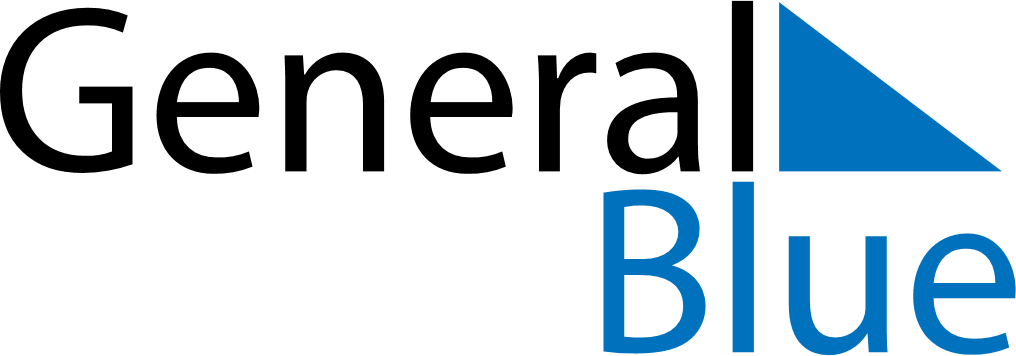 May 2024May 2024May 2024May 2024May 2024May 2024Faridnagar, Uttar Pradesh, IndiaFaridnagar, Uttar Pradesh, IndiaFaridnagar, Uttar Pradesh, IndiaFaridnagar, Uttar Pradesh, IndiaFaridnagar, Uttar Pradesh, IndiaFaridnagar, Uttar Pradesh, IndiaSunday Monday Tuesday Wednesday Thursday Friday Saturday 1 2 3 4 Sunrise: 5:38 AM Sunset: 6:54 PM Daylight: 13 hours and 16 minutes. Sunrise: 5:37 AM Sunset: 6:55 PM Daylight: 13 hours and 17 minutes. Sunrise: 5:36 AM Sunset: 6:56 PM Daylight: 13 hours and 19 minutes. Sunrise: 5:35 AM Sunset: 6:56 PM Daylight: 13 hours and 20 minutes. 5 6 7 8 9 10 11 Sunrise: 5:35 AM Sunset: 6:57 PM Daylight: 13 hours and 22 minutes. Sunrise: 5:34 AM Sunset: 6:57 PM Daylight: 13 hours and 23 minutes. Sunrise: 5:33 AM Sunset: 6:58 PM Daylight: 13 hours and 24 minutes. Sunrise: 5:32 AM Sunset: 6:59 PM Daylight: 13 hours and 26 minutes. Sunrise: 5:32 AM Sunset: 6:59 PM Daylight: 13 hours and 27 minutes. Sunrise: 5:31 AM Sunset: 7:00 PM Daylight: 13 hours and 28 minutes. Sunrise: 5:30 AM Sunset: 7:00 PM Daylight: 13 hours and 30 minutes. 12 13 14 15 16 17 18 Sunrise: 5:30 AM Sunset: 7:01 PM Daylight: 13 hours and 31 minutes. Sunrise: 5:29 AM Sunset: 7:02 PM Daylight: 13 hours and 32 minutes. Sunrise: 5:28 AM Sunset: 7:02 PM Daylight: 13 hours and 33 minutes. Sunrise: 5:28 AM Sunset: 7:03 PM Daylight: 13 hours and 35 minutes. Sunrise: 5:27 AM Sunset: 7:03 PM Daylight: 13 hours and 36 minutes. Sunrise: 5:27 AM Sunset: 7:04 PM Daylight: 13 hours and 37 minutes. Sunrise: 5:26 AM Sunset: 7:05 PM Daylight: 13 hours and 38 minutes. 19 20 21 22 23 24 25 Sunrise: 5:26 AM Sunset: 7:05 PM Daylight: 13 hours and 39 minutes. Sunrise: 5:25 AM Sunset: 7:06 PM Daylight: 13 hours and 40 minutes. Sunrise: 5:25 AM Sunset: 7:06 PM Daylight: 13 hours and 41 minutes. Sunrise: 5:24 AM Sunset: 7:07 PM Daylight: 13 hours and 42 minutes. Sunrise: 5:24 AM Sunset: 7:08 PM Daylight: 13 hours and 43 minutes. Sunrise: 5:23 AM Sunset: 7:08 PM Daylight: 13 hours and 44 minutes. Sunrise: 5:23 AM Sunset: 7:09 PM Daylight: 13 hours and 45 minutes. 26 27 28 29 30 31 Sunrise: 5:23 AM Sunset: 7:09 PM Daylight: 13 hours and 46 minutes. Sunrise: 5:22 AM Sunset: 7:10 PM Daylight: 13 hours and 47 minutes. Sunrise: 5:22 AM Sunset: 7:10 PM Daylight: 13 hours and 48 minutes. Sunrise: 5:22 AM Sunset: 7:11 PM Daylight: 13 hours and 49 minutes. Sunrise: 5:22 AM Sunset: 7:12 PM Daylight: 13 hours and 49 minutes. Sunrise: 5:21 AM Sunset: 7:12 PM Daylight: 13 hours and 50 minutes. 